Антикоррупционные стандарты ОСГБУ «МЦСПСиД «Семья» Красненского района» Белгородской областиОбщие положенияАнтикоррупционные стандарты ОСГБУ «МЦСПСиД «Семья» Красненского района» Белгородской области (далее – учреждение) представляют собой базовые положения, определяющие основные задачи, направленные на предупреждение коррупции, в целях обеспечения добросовестной работы учреждения.Задачами внедрения Антикоррупционных стандартов являются повышение открытости и прозрачности деятельности учреждения; создание эффективного механизма профилактики коррупционных проявлений, минимизации рисков вовлечения работников организации в коррупционную деятельность; формирования у работников учреждения негативного отношения к коррупционным проявлениям, а также навыков антикоррупционного поведения; минимизация имущественного и репутационного ущерба учреждению путем предотвращения коррупционных действий.Должностные лица учреждения,ответственные за введение Антикоррупционных стандартовРеализацию мер, направленных на внедрение Антикоррупционных стандартов в учреждении, осуществляют директор, заместитель директора, должностное лицо, ответственное за работу по профилактике коррупционных и иных правонарушений учреждения. Принципы Антикоррупционных стандартов3.1. Антикоррупционные стандарты основываются на следующих принципах:законностьоткрытость и прозрачность деятельностидобросовестная конкуренцияприоритетное применение мер по предупреждению коррупциисотрудничество с институтами гражданского общества и физическими лицамипостоянный контроль и мониторинг.Мероприятия, направленные на предупреждение коррупцииРеализация мероприятий по предупреждению коррупции в учреждении осуществляется в соответствии с утверждаемым директором планом противодействия коррупцииМероприятиями, направленными на противодействие коррупции, являются:Предотвращение, выявление и урегулирование конфликта интересов, стороной которого являются работники учреждения.В целях предотвращения, выявления и урегулирования конфликта интересов, директор учреждения утверждает перечень должностей, исполнение обязанностей по которым связано с коррупционными рисками далее – перечень), подлежащий актуализации не реже одного раза в год.В перечень включаются должности директора учреждения, его заместителя, главного бухгалтера, специалиста по торгам, осуществляющих исполнение обязанностей, связанных с коррупционными рисками.Учреждение направляет копию перечня в течение 5 (пяти) рабочих дней со дня его утверждения учредителю.Лица, занимающие должности, включенные в перечень, ежегодно до 30 апреля года, следующего за отчетным, представляют декларацию конфликта интересов (далее декларация) по форме согласно приложению № 1 к Антикоррупционным стандартам.Порядок предоставления и рассмотрения декларации утверждается директором учреждения в отношении работников организации, учредителем учреждения – в отношении директора учреждения.Директор учреждения обеспечивает направление учредителю организации информации о выявленных случаях возникновения (возможности возникновения) конфликта интересов у работников организации об утвердительных ответах, данных работниками учреждения при заполнении декларации.Оценка коррупционных рисков учреждения.Учреждение не реже 1 раза в год осуществляет оценку коррупционных рисков с учетом специфики своей деятельностиПредупреждение коррупции при взаимодействии с контрагентами.Поддержание деловых отношений с контрагентами, которые осуществляют свою деятельность на принципах законности, добросовестной конкуренции, заботятся о собственной репутации, реализуют собственные меры по предупреждению коррупции, учувствуют в коллективных антикоррупционных инициативах.Предварительная оценка деловой репутации контрагентов учреждения в целях снижения риска её вовлечения в коррупционную деятельность.Антикоррупционное просвещение работников.Учреждение на постоянной основе обеспечивает информирование работников о требованиях законодательства о противодействии коррупции. Внутренний контроль и аудит.Осуществление на постоянной основе внутреннего контроля и аудита хозяйственных операций учреждения в соответствии с требованиями действующего законодательства.Взаимодействие с контрольно-надзорными органами в сфере противодействия коррупции.Обо всех случаях совершения работниками коррупционных правонарушений учреждение сообщает в правоохранительные органы и информирует учредителя учреждения.Директор и работники учреждения оказывают содействие правоохранительным органам в выявлении и расследовании фактов совершения коррупционных правонарушений, а также предпринимают необходимые меры по совершению и передаче в правоохранительные органы документов и информации, содержащихся в них данныхВ должностной инструкции работника либо должностного лица, ответственного за работу по профилактике коррупционных и иных правонарушений в учреждении, отражаются трудовые функции в соответствии с перечнем трудовых функций, включаемых в должностную инструкцию работника или должностного лица, ответственного за работу по профилактике коррупционных и иных правонарушений учреждения (приложение № 3 к Антикоррупционным стандартам)Антикоррупционные стандарты поведения работников учрежденияДиректор и работники учреждения должны неукоснительно соблюдать требования действующего законодательства о противодействии коррупции, а также локальные нормативные акты учреждения, в том числе антикоррупционные стандарты.Работники учреждения:исполняют трудовые функции добросовестно и на высоком профессиональном уровне;исходят из того, что признание, соблюдение и защита прав и свобод человека и гражданина определяют основной смысл и содержание деятельности учреждения;исключают действия, связанные с влиянием каких-либо личных, имущественных (финансовых) и иных интересов, препятствующих добросовестному исполнению трудовых функций;соблюдают правила делового поведения и общения;не используют должностное положение в личных целях.Работники учреждения, включенные в перечень, принимают меры по предотвращению и урегулированию конфликта интересов.В случае обращения каких-либо лиц в целях склонения работника учреждения к совершению коррупционных правонарушений, работник учреждения направляет директору учреждения уведомления о факте обращения в целях склонения работника к совершению коррупционных правонарушений (приложение № 3  к Антикоррупционным стандартам), в случае обращения каких-либо лиц в целях склонения директора учреждения к совершению коррупционных правонарушений, директор организации направляет указанное уведомление руководителю учредителя учреждения.За нарушение требований действующего законодательства о противодействии коррупции директор и работники учреждения несут установленную действующим законодательством ответственностьПриложение № 1                к Антикоррупционным стандартам ОСГБУ «МЦСПСиД «Семья»   Красненского района»  Белгородской областиДекларация конфликта интересовЯ, __________________________________________________________________, (Ф.И.О.)ознакомлен с Антикоррупционными стандартами__________________________________________________________________________________________________________________________________________________________________________________________________________________            (наименование и организационно-правовая форма учреждения)требования Антикоррупционных	стандартов, Положения о предотвращении и урегулировании конфликта интересов в _____________________________________ ____________________________________________________________________________ ____________________________________________________________________________ _______________________________________________________________мне понятны.(наименование и организационно-правовая форма учреждения)_________________________________________________    (подпись, Ф.И.О. лица, представившего декларации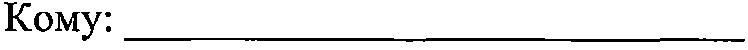 (указывается должность, Ф.И.О. работодателя)От кого:	(указывается  должность, Ф.И.О. лица, представившего декларацию)«	»	20__ г.Необходимо внимательно ознакомиться с приведенными ниже вопросами и ответить «да» или «Нет» на каждый из них.Вопросы:1.Владеете Вы или Ваши родственники (родители, дети, братья, сестры) (далее - родственники), супруг(-а) акциями (долями, паями) в компании, находящейся в деловых отношениях с учреждением, либо осуществляющей деятельность в сфере, схожей со сферой деятельности учреждения?Являетесь ли Вы или Ваши родственники, супруг (-а) членами органов управления,  работниками в компании, находящейся в деловых отношениях с учреждением, либо осуществляющей деятельность в сфере, схожей со сферой деятельности учреждения?Замещаете ли Вы или Ваши родственники, супруг(-а) должности в органах государственной власти Белгородской области (или) органах местного самоуправления муниципальных образований Белгородской области (при положительном ответе указать орган и должность)?Работают ли в учреждении Ваши родственники,  супруг(-а) (при положительном ответе указать степень родства, Ф.И.О., должность)?Выполняется ли Вами иная оплачиваемая деятельность в сторонних организациях в сфере, схожей со сферой деятельности учреждения?Участвовали ли Вы от лица учреждения в сделке, в которой Вы имели личную (финансовую) заинтересованность?Если на какой-либо из вопросов Вы ответили «Да», то сообщали ли Вы об этом в письменной форме работодателю (работнику либо должностному лицу, ответственному за работу по профилактике коррупционных и иных правонарушений)?Если декларация представлялась в предыдущем году, появились ли новые данные, отличные от представленных ранее?При ответе «Да» на любой из указанных выше вопросов детально изложить подробную информацию для всестороннего рассмотрения и оценки обстоятельств.Настоящим подтверждаю, что указанные выше вопросы мне понятны, данные мною ответы и пояснительная информация являются исчерпывающими и достоверными. (Ф.И.О., подпись лица, представившего декларацию)«_____»  __________ 20 ___ г    Декларацию принял:(должность, Ф.И.О., подпись лица, принявшего декларацию) «_____»  __________ 20 ___ г.(заполняется работником либо должностным лицом, ответственным за работу по профилактике коррупционных и иных правонарушений в учреждении, а в случае представления декларации руководителем учреждения - лицом, ответственным за работу по профилактике коррупционных и иных правонарушений в ОСГБУ «МЦСПСиД «Семья» Красненского района» Белгородской областиРешение по декларации:(должность, Ф.И.О., подпись лица, принявшего решение по декларации)«_____»  __________ 20 ___ г.(заполняется руководителем учреждения, а в случае предоставления декларации руководителем учреждения - руководителем органа исполнительной власти, государственного органа Белгородской области, осуществляющего функции и полномочия учредителя учреждения)                                                                              Приложение № 2к Антикоррупционным стандартам ОСГБУ «МЦСПСиД «Семья» Красненского района» Белгородской областиПеречень трудовых функций,включаемых в должностную инструкцию работника (или должностного лица, ответственного за работу по профилактике коррупционных и иных правонарушений) ОСГБУ «МЦСПСиД «Семья» Красненского района» Белгородской областиОбеспечение взаимодействия учреждения с правоохранительными органами по вопросам реализации мер,  направленных на предупреждение  (профилактику) коррупции и на выявление субъектов коррупционных правонарушений в учреждении.Разработка и внедрение в практику стандартов и процедур, направленных на обеспечение добросовестной работы учреждения.Оказание работникам учреждения консультативной помощи по вопросам, связанным с применением законодательства о противодействии коррупции.Обеспечение реализации работниками учреждения обязанности уведомлять директора учреждения, правоохранительные органы обо всех случаях обращения к ним каких-либо лиц в целях склонения их к совершению коррупционных правонарушений.Осуществление правового мониторинга законодательства в сфере противодействия коррупции с целью актуализации локальных актов учреждения. Осуществление мониторинга эффективности мер по профилактике коррупционных и иных правонарушений. Осуществление разработки плана противодействия коррупции и отчетных документов о реализации антикоррупционной политики в учреждении.Организация мероприятий, направленных на предотвращение и урегулирование конфликта интересов в учреждении.Осуществление в организации антикоррупционного просвещения.Разработка мер по снижению в учреждении коррупционных рисков.Внесения предложений по совершенствованию деятельности в сфере профилактики коррупционных и иных правонарушений  в учреждении.Осуществление учета уведомлений о факте обращения в целях склонения работников учреждения к совершению коррупционных правонарушений, незамедлительное информирование об этом директора учреждения. Информирование директора учреждения о случаях совершения коррупционных правонарушений работниками учреждения, контрагентами учреждения. Сообщения директору учреждения о возможности возникновения либо возникшем у работника организации конфликте интересов. Обеспечение подготовки документов и материалов для директора учреждения,     по    вопросам     привлечения     работников     организации к ответственности в соответствии с трудовым законодательством Российской ФедерацииПриложение № 3к Антикоррупционным стандартам ОСГБУ «МЦСПСиД «Семья» Красненского района» Белгородской областиРуководителю(организационно-правовая форма и наименование учреждения)(Ф.И.О.)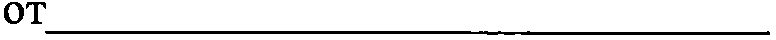 (должность, Ф.И.О. работника)УВЕДОМЛЕНИЕо факте обращения в целях склонения работника к совершению коррупционных правонарушенийСообщаю, что:____________________________________________________________(описание обстоятельств, при которых стало известно о случаях обращения к работнику в связи с исполнением им трудовых функций каких-либо лиц в целях склонения его к совершению коррупционных правонарушений, дата, место, время)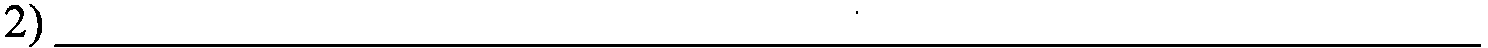 (подробные сведения о коррупционных правонарушениях, которые должен был бы совершить работник по просьбе обратившихся лиц)_______________________________________________________(все известные сведения о физическом лице, склоняющем к коррупционному правонарушению, юридическом лице, в интересах которого работнику предлагается совершить коррупционное правонарушение)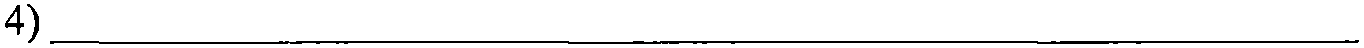 (способ и обстоятельства склонения к коррупционному правонарушению, а так же информация об отказе (согласии) работника принять предложение лица о совершении  коррупционного правонарушения)(Ф.И.О., подпись лица, представившего уведомление)«_____»  __________ 20 ___ г.Регистрация: №	от «______»------20	г.Приложение № 1Утверждены приказом ОСГБУ «МЦСПСиД «Семья» Красненского района» Белгородской области от 15.05.2023 года № 5-одКонфликт интересов не был обнаруженЯ не рассматриваю как конфликт интересов ситуацию, которая, по мнению декларировавшего его работника (руководителя учреждения), создает или может создать конфликт с интересами учрежденияРекомендуется изменить трудовые функции работника (руководителя учреждения) (указать, какие обязанности), в том числе путем перевода его на иную должностьРекомендуется временно отстранить работника (руководителя учреждения) от должности, которая приводит к возникновению конфликта интересов между его трудовыми функциями и личными интересамиРекомендуется рассмотреть вопрос об увольнении работника (руководителя учреждения) по инициативе работодателя за дисциплинарные проступки в соответствии с трудовым законодательством Российской ФедерацииРекомендуется передать декларацию работодателю для рассмотрения вопроса o принятии мер по урегулированию конфликтов интересов в связи с тем, что (указать причины)